                       ISPARTA UYGULAMALI BİLİMLER ÜNİVERSİTESİ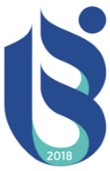        TEKNİK BİLİMLER  MESLEK YÜKSEKOKULU                                      İşyeri Eğitimi Denetim  Formu            (Denetçi Öğretim Görevlisi)BÖLÜM BAŞKANININÖĞRENCİNİNÖĞRENCİNİNÖĞRENCİNİNAdı SoyadıÖğrenci NumarasıProgramıİşyeri Eğitimi Yaptığı Kurumun Adıİşyeri Eğitimi Yaptığı Bölüm / Kısımİşyeri Eğitimi Dönemiİşyeri Eğitimine Başlama TarihDENETÇİ ÖĞRETİM GÖREVLİSİNİN ÖĞRENCİ HAKKINDAKİ DEĞERLENDİRMELERİDENETÇİ ÖĞRETİM GÖREVLİSİNİN ÖĞRENCİ HAKKINDAKİ DEĞERLENDİRMELERİDENETÇİ ÖĞRETİM GÖREVLİSİNİN ÖĞRENCİ HAKKINDAKİ DEĞERLENDİRMELERİ........................................................................................................................................................................................................................................................................................................................................................................................................................................................................................................................................................................................................................................................................................................................................................................................................................................................................................................................................................................................................................................................................................................................................................................................................................................................................................................................................................................................................................................................................................................................................................................................................................................................................................................ ...................................................................................................................................................................................................................................................................................................................................................................................................................................................................................................................................................................................................................................................................................................................................................................................................................................................................................................................................................................................................................................................................................................................................................................................................................................................................................................................................................................................................................................................................................................................................................................................................................................................................................................................................................................................................................................................................... ...................................................................................................................................................................................................................................................................................................................................................................................................................................................................................................................................................................................................................................................................................................................................................................................................................................................................................................................................................................................................................................................................................................................................................................................................................................................................................................................................................................................................................................................................................................................................................................................................................................................................................................................................................................................................................................................................... ..............................................................................................................................................................DENETÇİ ÖĞRETİM GÖREVLİSİNİNDENETÇİ ÖĞRETİM GÖREVLİSİNİNDENETÇİ ÖĞRETİM GÖREVLİSİNİNDENETÇİ ÖĞRETİM GÖREVLİSİNİNAdı Soyadı                              İmza  Denetleme Tarihi… / … / 20….Adı Soyadı                              İmza  Onaylama Tarihi… / … / 20….